割烹 世界のお持ち帰りお弁当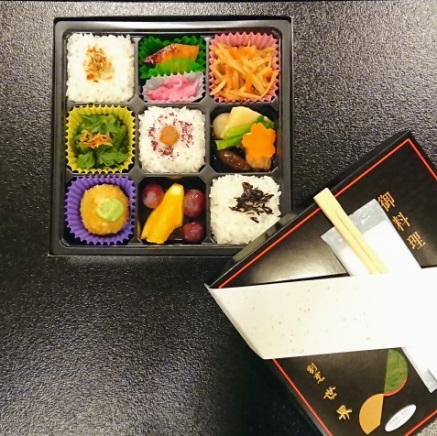 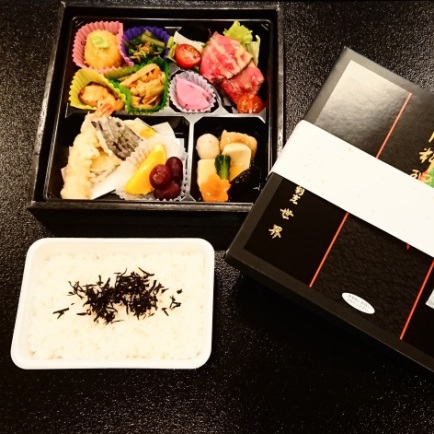 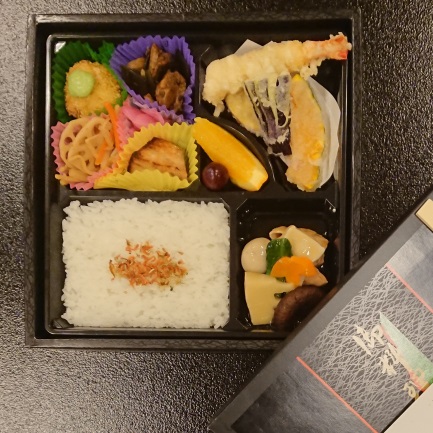 九分割弁当  1,100円　　　季節のお弁当 1,700円　　　  季節のお弁当 2,200円　　　　　　　　　　　　　　　　　　　　　　　　　　　  お刺身入り2,700円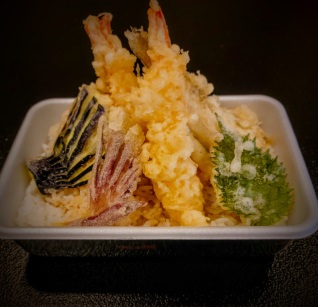 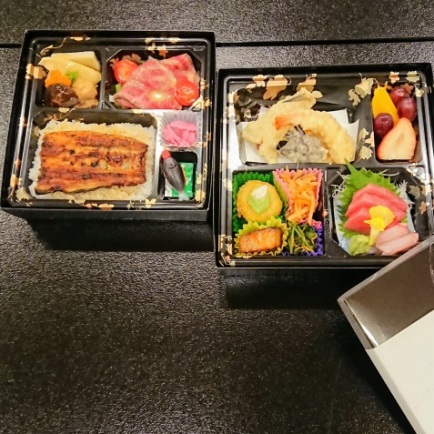 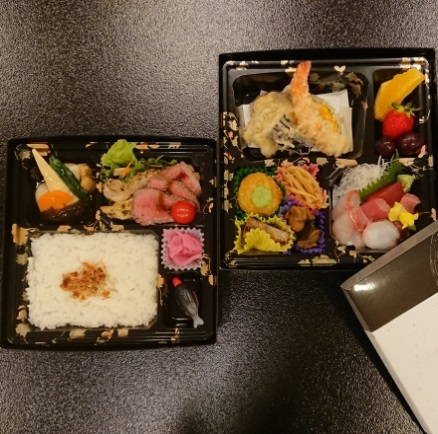 ミニ会席弁当 3,300円　　　　会席弁当  5,500円　　　　　 天 重     1,700円※4,400円もございます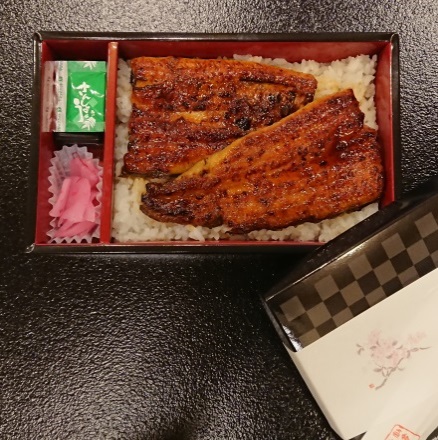 　　　　　　　　　　　　　　　◎ステーキ重　1,700円　◎その他　　　　　　　　　　　　　　　　　ご予算に応じたお弁当、オードブル　　　　　　　　　　　　　　　　　お子様用お弁当1,700円～など　　　　　　　　　　　　　　　　　　　　　　お気軽にお問合せください！！　　　　　　　　　　　　　　　　ご注文・お問い合わせは※写真は上鰻です　　　　　　鰻重（並） 3,300円　　　　　　　　　（上） 4,400円